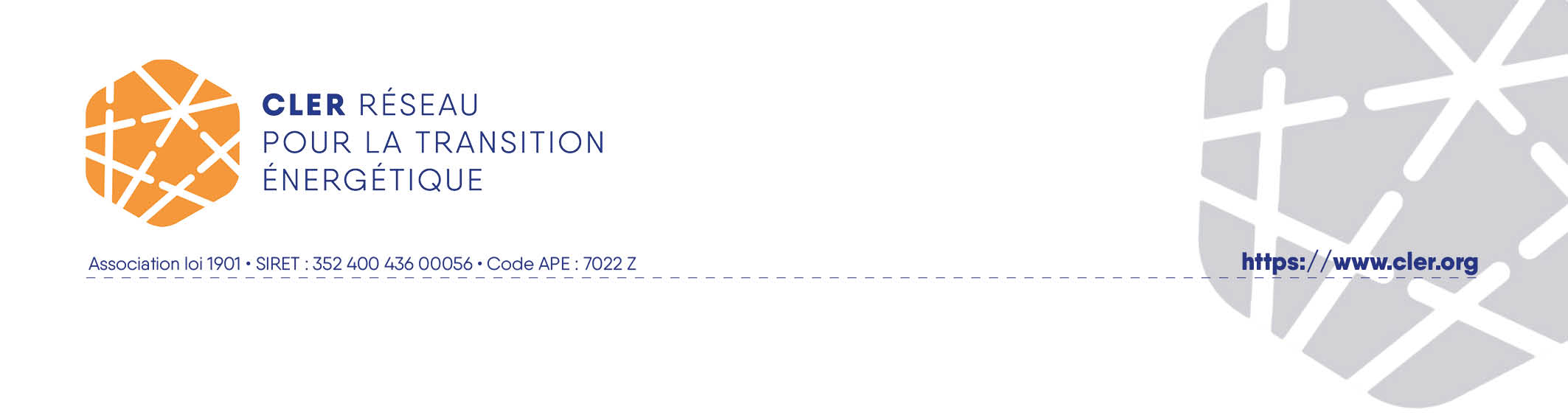 FICHE CANDIDATProgramme Slime +Programme éligible aux certificats d’économie d’énergie - PRO-INFO-PE-03Décembre 2021Le dossier de candidature n’excède pas 4 pages. Des annexes peuvent être jointes.Intérêt pour le programme et la lutte contre la précarité énergétique1/2 page ou 2000 signesEngagements opérationnels et réels, voire additionnels, de l’obligé dans la lutte contre la précarité énergétique (distinguer les actions engagées de celles projetées)  1 page + éventuelles annexesConnaissance du dispositif des CEE et du fonctionnement des programmes 1/2 page Facilité et délai de paiement suite à l’émission des appels de fonds 1/4 page Raison sociale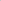 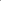 Activité principalen° de SIREN (14 chiffres)Adresse Code Postal - VilleNom et coordonnées de la personne contact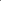 Rôle dans le dispositif des CEEVolume CEE minimal souhaité (nombre de tranches) Volume CEE maximal souhaité(dans le respect des règles de plafond énoncées au point 3)(nombre de tranches)Volume de financements pour des programmes CEE existant 